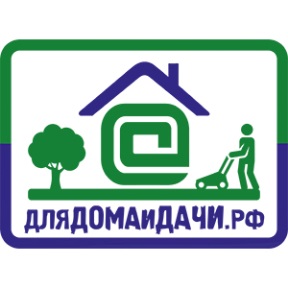 Интернет магазин «Для дома и дачи»Полное официальное наименование предприятияИндивидуальный предприниматель:Ситкевич Максим СергеевичСокращенное наименование предприятияИП Ситкевич М.СИНН240101302707Номер счета40802.810.8.07000008221Кор/счет30101.810.3.00000000799БИК Банка045004799Наименование банка Сибирский филиал АО "Райффайзенбанк"Юридический адрес 663740, Красноярский край, п. Абан, ул. Лесная, д. 39, кв. 2Фактический адрес 660061, Красноярский край, г. Красноярск, ул. Калинина, д. 55, оф. 24Тел.: Почта:2-922-180tk-artel2@mail.ruxozmag2015@mail.ru